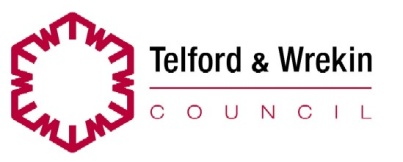 Disclosure of convictions and declaration Before completg this form please read the guidance notes at the end of the form.If you are completg this form by hand please write legibly  block capitals. In all cases ensure that your answers are side the boxes and written or typed  black k. Use additional sheets if necessary.You may wish to keep a copy of the completed form for your records. NOTES 1.Relevant or foreign offencesRelevant offences are the offences listed  Schedule 4 to the Licensg Act 2003:The meang of foreign offence is dealt with  section 113 of the Licensg Act 2003. If you are the holder of a justices’ licence and you are applyg for a personal licence under regulation 8 of the Licensg Act (Personal licences) Regulations 2005 see paragraphs 23 and 28  Part 3 of Schedule 8 to the Licensg Act 2003 for the formation you are required to give. If you are convicted of any relevant or foreign offence durg the period between when your application is made and when your application is determed or withdrawn, you must notify the authority to which your application was made.  Failure to do so without reasonable excuse could lead to prosecution and a fe not exceedg level 4 on the standard scale.  1. Your personal details1. Your personal details1. Your personal details1. Your personal details1. Your personal details1. Your personal detailsTITLE        Please tick Mr  Mrs  Miss  Ms  Other (please state)       TITLE        Please tick Mr  Mrs  Miss  Ms  Other (please state)       TITLE        Please tick Mr  Mrs  Miss  Ms  Other (please state)       TITLE        Please tick Mr  Mrs  Miss  Ms  Other (please state)       TITLE        Please tick Mr  Mrs  Miss  Ms  Other (please state)       TITLE        Please tick Mr  Mrs  Miss  Ms  Other (please state)       SurnameForenamesPREVIOUS NAMES (if relevant) please enter details of any previous names or maiden names. Please contue on a separate sheet if necessary. PREVIOUS NAMES (if relevant) please enter details of any previous names or maiden names. Please contue on a separate sheet if necessary. PREVIOUS NAMES (if relevant) please enter details of any previous names or maiden names. Please contue on a separate sheet if necessary. PREVIOUS NAMES (if relevant) please enter details of any previous names or maiden names. Please contue on a separate sheet if necessary. PREVIOUS NAMES (if relevant) please enter details of any previous names or maiden names. Please contue on a separate sheet if necessary. PREVIOUS NAMES (if relevant) please enter details of any previous names or maiden names. Please contue on a separate sheet if necessary. TITLE        Please tick Mr  Mrs  Miss  Ms  Other (please state)       TITLE        Please tick Mr  Mrs  Miss  Ms  Other (please state)       TITLE        Please tick Mr  Mrs  Miss  Ms  Other (please state)       TITLE        Please tick Mr  Mrs  Miss  Ms  Other (please state)       TITLE        Please tick Mr  Mrs  Miss  Ms  Other (please state)       TITLE        Please tick Mr  Mrs  Miss  Ms  Other (please state)       SurnameForenames2. Forfeiture of a personal licence  the last 5 years2. Forfeiture of a personal licence  the last 5 years2. Forfeiture of a personal licence  the last 5 years2. Forfeiture of a personal licence  the last 5 years2. Forfeiture of a personal licence  the last 5 yearsDo not answer this question if you are applyg under regulation 8 of the Licensg Act (Personal licences) Regulations 2005 Do not answer this question if you are applyg under regulation 8 of the Licensg Act (Personal licences) Regulations 2005 Do not answer this question if you are applyg under regulation 8 of the Licensg Act (Personal licences) Regulations 2005 Do not answer this question if you are applyg under regulation 8 of the Licensg Act (Personal licences) Regulations 2005 Do not answer this question if you are applyg under regulation 8 of the Licensg Act (Personal licences) Regulations 2005               				         Please tick               				         Please tick               				         Please tick               				         Please tick               				         Please tick Has any personal licence held by you been forfeited  the last 5 years?If yes, please provide details below:Has any personal licence held by you been forfeited  the last 5 years?If yes, please provide details below:Has any personal licence held by you been forfeited  the last 5 years?If yes, please provide details below:YesNoName of courtName of courtAddress of courtAddress of courtDate of forfeitureDate of forfeitureOffence which resulted  the forfeitureOffence which resulted  the forfeitureAny additional detailsAny additional details3. Relevant or foreign offences3. Relevant or foreign offences3. Relevant or foreign offences3. Relevant or foreign offences3. Relevant or foreign offences3. Relevant or foreign offencesRead Note 1                                                                                           Please tick Read Note 1                                                                                           Please tick Read Note 1                                                                                           Please tick Read Note 1                                                                                           Please tick Read Note 1                                                                                           Please tick Read Note 1                                                                                           Please tick Have you been convicted of any relevant offence or foreign offence?Have you been convicted of any relevant offence or foreign offence?Have you been convicted of any relevant offence or foreign offence?Have you been convicted of any relevant offence or foreign offence?YesNoIf you have been convicted of any relevant offences you must provide details for each conviction of the date of conviction, the name and location of the convictg court, offence of which you were convicted and the sentence imposed: If you have been convicted of any relevant offences you must provide details for each conviction of the date of conviction, the name and location of the convictg court, offence of which you were convicted and the sentence imposed: If you have been convicted of any relevant offences you must provide details for each conviction of the date of conviction, the name and location of the convictg court, offence of which you were convicted and the sentence imposed: If you have been convicted of any relevant offences you must provide details for each conviction of the date of conviction, the name and location of the convictg court, offence of which you were convicted and the sentence imposed: If you have been convicted of any relevant offences you must provide details for each conviction of the date of conviction, the name and location of the convictg court, offence of which you were convicted and the sentence imposed: If you have been convicted of any relevant offences you must provide details for each conviction of the date of conviction, the name and location of the convictg court, offence of which you were convicted and the sentence imposed: If you have been convicted of any foreign offences you must provide details for each conviction of the date of conviction, the name and location of the convictg court, offence of which you were convicted and the sentence imposed:If you have been convicted of any foreign offences you must provide details for each conviction of the date of conviction, the name and location of the convictg court, offence of which you were convicted and the sentence imposed:If you have been convicted of any foreign offences you must provide details for each conviction of the date of conviction, the name and location of the convictg court, offence of which you were convicted and the sentence imposed:If you have been convicted of any foreign offences you must provide details for each conviction of the date of conviction, the name and location of the convictg court, offence of which you were convicted and the sentence imposed:If you have been convicted of any foreign offences you must provide details for each conviction of the date of conviction, the name and location of the convictg court, offence of which you were convicted and the sentence imposed:If you have been convicted of any foreign offences you must provide details for each conviction of the date of conviction, the name and location of the convictg court, offence of which you were convicted and the sentence imposed:4. Declaration4. Declaration4. Declaration4. Declaration4. Declaration4. DeclarationI declare that I have not been convicted of any relevant offence or any foreign offenceI declare that I have not been convicted of any relevant offence or any foreign offenceI declare that I have not been convicted of any relevant offence or any foreign offenceI declare that I have not been convicted of any relevant offence or any foreign offenceI declare that I have not been convicted of any relevant offence or any foreign offenceI declare that I have not been convicted of any relevant offence or any foreign offenceSIGNATUREDATE5. Declaration5. Declaration5. Declaration5. Declaration5. Declaration5. DeclarationThe formation contaed  this form is correct to the best of my knowledge and belief.It is an offence knowgly or recklessly to make a false statement  or  connection with an application for the grant or renewal of a personal licence. A person is to be treated as makg a false statement if he produces, furnishes, signs or otherwise makes use of a document that contas a false statement.  To do so could result  prosecution and a fe not exceedg level 5 on the standard scale.The formation contaed  this form is correct to the best of my knowledge and belief.It is an offence knowgly or recklessly to make a false statement  or  connection with an application for the grant or renewal of a personal licence. A person is to be treated as makg a false statement if he produces, furnishes, signs or otherwise makes use of a document that contas a false statement.  To do so could result  prosecution and a fe not exceedg level 5 on the standard scale.The formation contaed  this form is correct to the best of my knowledge and belief.It is an offence knowgly or recklessly to make a false statement  or  connection with an application for the grant or renewal of a personal licence. A person is to be treated as makg a false statement if he produces, furnishes, signs or otherwise makes use of a document that contas a false statement.  To do so could result  prosecution and a fe not exceedg level 5 on the standard scale.The formation contaed  this form is correct to the best of my knowledge and belief.It is an offence knowgly or recklessly to make a false statement  or  connection with an application for the grant or renewal of a personal licence. A person is to be treated as makg a false statement if he produces, furnishes, signs or otherwise makes use of a document that contas a false statement.  To do so could result  prosecution and a fe not exceedg level 5 on the standard scale.The formation contaed  this form is correct to the best of my knowledge and belief.It is an offence knowgly or recklessly to make a false statement  or  connection with an application for the grant or renewal of a personal licence. A person is to be treated as makg a false statement if he produces, furnishes, signs or otherwise makes use of a document that contas a false statement.  To do so could result  prosecution and a fe not exceedg level 5 on the standard scale.The formation contaed  this form is correct to the best of my knowledge and belief.It is an offence knowgly or recklessly to make a false statement  or  connection with an application for the grant or renewal of a personal licence. A person is to be treated as makg a false statement if he produces, furnishes, signs or otherwise makes use of a document that contas a false statement.  To do so could result  prosecution and a fe not exceedg level 5 on the standard scale.SIGNATUREDATE